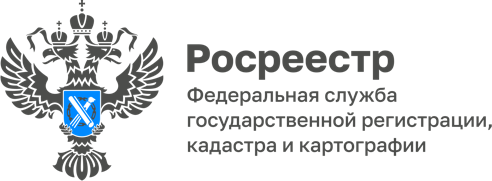 07.02.2023В Адыгее зарегистрирован новый Дом культурыВ ауле Пчегатлукай Теучежского района поставлен на кадастровый учет и зарегистрировано право собственности на построенный недавно Дом культуры.Региональным Росреестром проведены учетно-регистрационные действия по упрощенной процедуре – единовременная постановка на кадастровый учет и регистрация права. Собственник объекта – муниципальное бюджетное учреждение культуры «Теучежский межпоселенческий центр народной культуры» Теучежского района Республики Адыгея. Новый Дом культуры, площадью 633,3 кв.м, расположен по адресу: п. аул Пчегатлукай, ул. Ленина,38.Как рассказал глава Пчегатлукайского сельского поселения Нурдин Пчегатлук:Здание сдано в эксплуатацию и ведутся работы по благоустройству прилегающего участка. На сегодняшний день – это единственный Дом культуры в ауле, притом современный и вместительный на 150 мест. Здание полностью готово к эксплуатации, проведено оснащение кабинетов компьютерной техникой, расставлена мебель. В концертном зале установлены прекрасные театральные кресла, сцену украшает занавес, сшитый из современных тканей, расставлена звуко- и светопроводящая техника. Скоро новый Дом культуры откроет свои двери для всех жителей аула. Здесь будут проходить собрания, сходы граждан, концерты, откроются кружки для детей, вечера отдыха для старшего поколения и дискотеки для молодежи.------------------------------------Контакты для СМИ: (8772)56-02-4801_upr@rosreestr.ruwww.rosreestr.gov.ru385000, Майкоп, ул. Краснооктябрьская, д. 44